Your recent request for information is replicated below, together with our response.Past five year period:• How many times have officers been deployed to escort vehicles along the A96 in pre-arranged convoys - 2018/2019/2020/2021/2022• What monies were received by Police Scotland for these duties?Having considered these questions in terms of the Act, I regret to inform you that I am unable to provide you with the information you have requested, as it would prove too costly to do so within the context of the fee regulations.  As you may be aware the current cost threshold is £600 and I estimate that it would cost well in excess of this amount to process your request. As such, and in terms of Section 16(4) of the Freedom of Information (Scotland) Act 2002 where Section 12(1) of the Act (Excessive Cost of Compliance) has been applied, this represents a refusal notice for the information sought.By way of explanation, the information held is recorded in haulier name, not by the road used on the escort movement. In the time period requested the police escorted 13,528 individual police escorts. Police Scotland are paid for the whole period the escort took.The only way to provide an accurate response to your questions would be to examine every individual request for an escort movement to see if the A96 was mentioned on the haulier’s route - an exercise which I estimate would far exceed the cost limit set out in the Fees Regulations.• How many hours have officers been tasked with carrying out these duties?The hours spent on each type of escort movement is not recorded.  As such, in terms of Section 17 of the Freedom of Information (Scotland) Act 2002, this represents a notice that the information requested is not held by Police Scotland.• How many convoys were NOT completed between 0930 and 1530 (on weekdays)In response to this question, this information is not recorded. As such, in terms of Section 17 of the Freedom of Information (Scotland) Act 2002, this represents a notice that the information you seek is not held by Police Scotland.If you require any further assistance please contact us quoting the reference above.You can request a review of this response within the next 40 working days by email or by letter (Information Management - FOI, Police Scotland, Clyde Gateway, 2 French Street, Dalmarnock, G40 4EH).  Requests must include the reason for your dissatisfaction.If you remain dissatisfied following our review response, you can appeal to the Office of the Scottish Information Commissioner (OSIC) within 6 months - online, by email or by letter (OSIC, Kinburn Castle, Doubledykes Road, St Andrews, KY16 9DS).Following an OSIC appeal, you can appeal to the Court of Session on a point of law only. This response will be added to our Disclosure Log in seven days' time.Every effort has been taken to ensure our response is as accessible as possible. If you require this response to be provided in an alternative format, please let us know.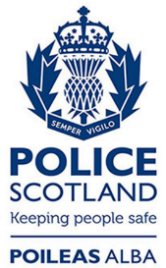 Freedom of Information ResponseOur reference:  FOI 23-1609Responded to:  03 July 2023